Distanční výukaTermín: 1.2 – 5.2. 2021Středa 3. 2. 2021hodina: ČJ – online výukaPráce s učebnicí str. 74/ 1, 2, 3; práce s PS 17/2 (nahoře)Procvičování na internetu:https://skolakov.eu/cesky-jazyk/3-trida/vyjmenovana-slova-po-p/vyznam-vyjmenovanych-slov/prirazovani.htmlhttps://skolakov.eu/cesky-jazyk/3-trida/vyjmenovana-slova-po-p/tvary-vyjmenovanych-slov/cviceni1a.htmhodina: PRV – online výukaPráce s učebnicí str. 28 – 30 – Změna látek a jejich skupenství, vzduch, vodaDÚ: PS str. 33MÚlohy:PS str. 4 celá Napsat zápis do školního sešitu:Obvod čtverceČtverec má 4 strany. Všechny jsou stejně dlouhé – délku si označíme písmenem a.Obvod čtverce = součet délek všech stran (délka provázku).Obvod (o) = a + a + a + a = 4x a    Příklad: AB = 3 cm	BC= 3 cm                 CD = 3 cm         DA= 3 cm 	      Obvod: 3 cm + 3 cm + 3 cm + 3 cm = 12 cm                                D           3 cm              C                    3 cm     3 cm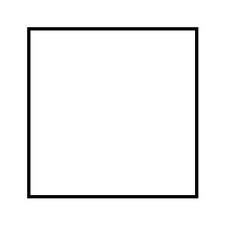 	    A           3 cm              B8.30 – 9.159.30 – 10.1510.30 – 11.1511.30 – 12.15PondělíČJonlineMonlineČJ*---ÚterýČJonlineMonlineAJ---StředaČJonlinePRVonlineMČJ*ČtvrtekČJonlineAJonlineMČJ*PátekČJ + čteníonlineMonlinePRV---